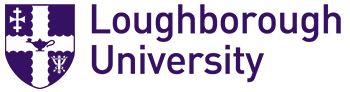 Certificate of OriginalityThesis Access Conditions and Deposit AgreementStudents should consult the guidance notes on the electronic thesis deposit and the access conditions in the University’s Code of Practice on Research Degree Programmes Author…………...………………………………………………………………………………………………..…….Title……………………………………………………………………………………………………………………..I [Please insert name and address], “the Depositor”, would like to deposit [Please insert title of dissertation], hereafter referred to as the “Work”, once it has successfully been examined  in Loughborough University Institutional Repository Status of access OPEN / RESTRICTED / CONFIDENTIALMoratorium Period…………………………………years, ending…………../…………20……………………….Status of access approved by (CAPITALS):……………………………………………………………………Supervisor (Signature)………………………………………………...…………………………………...School of……………………………………………………………………...…………………………………Author's Declaration I confirm  the following :CERTIFICATE OF ORIGINALITYThis is to certify that I am responsible for the work submitted in this thesis, that the original work is my own except as specified in acknowledgements or in footnotes, and that neither the thesis nor the original work therein has been submitted to this or any other institution for a degreeNON-EXCLUSIVE RIGHTSThe licence rights granted to Loughborough University Institutional Repository through this agreement are entirely non-exclusive and royalty free. I am free to publish the Work in its present version or future versions elsewhere. I agree that Loughborough University Institutional Repository administrators or any third party with whom Loughborough University Institutional Repository has an agreement to do so may, without changing content, convert the Work to any medium or format for the purpose of future preservation and accessibility.DEPOSIT IN LOUGHBOROUGH UNIVERSITY INSTITUTIONAL REPOSITORYI understand that open access work deposited in Loughborough University Institutional Repository will be accessible to a wide variety of people and institutions - including automated agents - via the World Wide Web. An electronic copy of my thesis may also be included in the British Library Electronic Theses On-line System (EThOS).I understand that once the Work is deposited, a citation to the Work will always remain visible. Removal of the Work can be made after discussion with Loughborough University Institutional Repository, who shall make best efforts to ensure removal of the Work from any third party with whom Loughborough University Institutional Repository has an agreement. Restricted or Confidential access material will not be available on the World Wide Web until the moratorium period has expired.- That I am the author of the Work and have the authority to make this agreement and to hereby give Loughborough University Institutional Repository administrators the right to make available the Work in the way described above.- That I have exercised reasonable care to ensure that the Work is original, and does not to the best of my knowledge break any  law or infringe any third party’s copyright or other Intellectual Property Right. I have read the University’s guidance on third party copyright material in theses.- The administrators of Loughborough University Institutional Repository do not hold any obligation to take legal action on behalf of the Depositor, or other rights holders, in the event of breach of Intellectual Property Rights, or any other right, in the material deposited.The statement below shall apply to ALL copies:This copy has been supplied on the understanding that it is copyright material and that no quotation from the thesis may be published without proper acknowledgement.Restricted/confidential work: All access and any copying shall be strictly subject to written permission from the University Dean of School and any external sponsor, if any.Author's signature……………………………………..Date…………………………………...…………...……user’s declaration: for signature during any Moratorium period (Not Open work): 
I undertake to uphold the above conditions:user’s declaration: for signature during any Moratorium period (Not Open work): 
I undertake to uphold the above conditions:user’s declaration: for signature during any Moratorium period (Not Open work): 
I undertake to uphold the above conditions:user’s declaration: for signature during any Moratorium period (Not Open work): 
I undertake to uphold the above conditions:DateName (CAPITALS)SignatureAddress